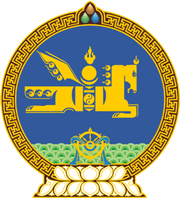 МОНГОЛ УЛСЫН ХУУЛЬ2022 оны 04 сарын 22 өдөр                                                                  Төрийн ордон, Улаанбаатар хот    АВЛИГЫН ЭСРЭГ ХУУЛЬД ӨӨРЧЛӨЛТ    ОРУУЛАХ ТУХАЙ1 дүгээр зүйл.Авлигын эсрэг хуулийн 10 дугаар зүйлийн 10.6 дахь хэсэг, 11 дүгээр зүйлийн 11.1.4 дэх заалт, мөн зүйлийн 11.4 дэх хэсэг, 18 дугаар зүйлийн 18.1.2 дахь заалтын “нийслэл, сум,” гэснийг “сум, нийслэл,” гэж тус тус өөрчилсүгэй.   2 дугаар зүйл.Авлигын эсрэг хуулийн 14 дүгээр зүйлийн 14.1.20 дахь заалтын “Тэргүүлэгчдийн” гэснийг хассугай.	МОНГОЛ УЛСЫН 	ИХ ХУРЛЫН ДАРГА 				Г.ЗАНДАНШАТАР